Конец формыОфициальный
информационный порталединого государственного
экзамена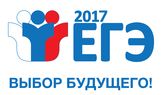 Обратная связьСлужба поддержки: e-mail - sites_support@obrnadzor.gov.ru, тел. +7-495-104-75-25
График работы службы поддержки: с 08:00 до 19:00 в рабочие дни по московскому времени
Телефон доверия ЕГЭ: +7-495-104-68-38
© 2001-2016 Федеральная служба по надзору в сфере образования и науки
При использовании материалов портала ЕГЭ на внешних Интернет-ресурсах ссылка на первоисточник обязательна

ДатаЕГЭЕГЭЕГЭГВЭ-11ОГЭОГЭОГЭОГЭГВЭ-9Досрочный периодДосрочный периодДосрочный периодДосрочный периодДосрочный периодДосрочный периодДосрочный периодДосрочный периодДосрочный периодДосрочный период14 марта (вт)математика Б, Пматематика Б, Пматематика Б, Пматематикаматематика16 марта (чт)информатика и ИКТ, история, химияинформатика и ИКТ, история, химияинформатика и ИКТ, история, химияинформатика и ИКТ, история, химияинформатика и ИКТ, история, химия18 марта (сб)иностранные языки (устн)иностранные языки (устн)иностранные языки (устн)20 марта (пн)русский языкрусский языкрусский языкрусский языкрусский язык22 марта (ср)иностранные языки, биология, физикаиностранные языки, биология, физикаиностранные языки, биология, физикаиностранные языки, биология, физикаиностранные языки, биология, физика24 марта (пт)обществознание, география, литератураобществознание, география, литератураобществознание, география, литератураобществознание, география, литератураобществознание, география, литература3 апреля (пн)резерв: литература, химия, информатика и ИКТ, иностранные языки (устн), историярезерв: литература, химия, информатика и ИКТ, иностранные языки (устн), историярезерв: литература, химия, информатика и ИКТ, иностранные языки (устн), историярезерв: литература, химия, информатика и ИКТ, иностранные языки, история,резерв: литература, химия, информатика и ИКТ, иностранные языки, история,5 апреля (ср)5 апреля (ср)5 апреля (ср)резерв: иностранные языки, география, обществознание, физика, биологиярезерв: география, обществознание, физика, биологиярезерв: география, обществознание, физика, биологиярезерв: география, обществознание, физика, биологиярезерв: география, обществознание, физика, биология7 апреля (пт)резерв: русский язык, математика Б, Презерв: русский язык, математика Б, Презерв: русский язык, математика Б, Презерв: русский язык, математика 20 апреля (чт)математикаматематикаматематикаматематикаматематика22 апреля (сб)иностранные языкииностранные языкииностранные языкииностранные языкииностранные языки24 апреля (пн)литература, история, биология, физикалитература, история, биология, физикалитература, история, биология, физикалитература, история, биология, физикалитература, история, биология, физика26 апреля (ср)русский языкрусский языкрусский языкрусский языкрусский язык28 апреля (пт)информатика и ИКТ, обществознание, химия, географияинформатика и ИКТ, обществознание, химия, географияинформатика и ИКТ, обществознание, химия, географияинформатика и ИКТ, обществознание, химия, географияинформатика и ИКТ, обществознание, химия, география2 мая (вт)резерв: иностранный языкрезерв: иностранный языкрезерв: иностранный языкрезерв: иностранный языкрезерв: иностранный язык3 мая (ср)резерв: русский языкрезерв: русский языкрезерв: русский языкрезерв: русский языкрезерв: русский язык4 мая (чт)резерв: литература, история, биология, физикарезерв: литература, история, биология, физикарезерв: литература, история, биология, физикарезерв: литература, история, биология, физикарезерв: литература, история, биология, физика5 мая (пт)резерв: математикарезерв: математикарезерв: математикарезерв: математикарезерв: математика6 мая (сб)резерв: информатика и ИКТ, обществознание, химия, географиярезерв: информатика и ИКТ, обществознание, химия, географиярезерв: информатика и ИКТ, обществознание, химия, географиярезерв: информатика и ИКТ, обществознание, химия, географиярезерв: информатика и ИКТ, обществознание, химия, географияОсновной этапОсновной этапОсновной этапОсновной этапОсновной этапОсновной этапОсновной этапОсновной этапОсновной этапОсновной этап26 мая (пт)иностранные языкииностранные языкииностранные языкииностранные языкииностранные языки27 мая (сб)иностранные языкииностранные языкииностранные языкииностранные языкииностранные языки29 мая (пн)география, информатика и ИКТгеография, информатика и ИКТгеография, информатика и ИКТгеография, информатика и ИКТ30 мая (вт)литература, история, биология, физикалитература, история, биология, физикалитература, история, биология, физикалитература, история, биология, физикалитература, история, биология, физика31 мая (ср)русский языкрусский языкрусский языкрусский язык1 июня (чт)математикаматематикаматематикаматематикаматематика2 июня (пт)химия, историяхимия, историяхимия, историяхимия, история5 июня (пн)математика Бматематика Бматематика Бматематика6 июня (вт)информатика и ИКТ, обществознание, химия, географияинформатика и ИКТ, обществознание, химия, географияинформатика и ИКТ, обществознание, химия, географияинформатика и ИКТ, обществознание, химия, географияинформатика и ИКТ, обществознание, химия, география7 июня (ср)математика П математика П математика П 8 июня (чт)русский языкрусский языкрусский языкрусский языкрусский язык9 июня (пт)обществознаниеобществознаниеобществознаниеобществознание13 июня (вт)физика, литературафизика, литературафизика, литературафизика, литература15 июня (чт)иностранные языки, биология иностранные языки, биология иностранные языки, биология иностранные языки, биология 16 июня (пт)иностранные языки (устн)иностранные языки (устн)иностранные языки (устн)17 июня (сб)иностранные языки (устн)иностранные языки (устн)иностранные языки (устн)19 июня (пн)резерв: география, химия, история, информатика и ИКТрезерв: география, химия, история, информатика и ИКТрезерв: география, химия, история, информатика и ИКТрезерв: география, химия, история, информатика и ИКТрезерв: литература, история, биология, физикарезерв: литература, история, биология, физикарезерв: литература, история, биология, физикарезерв: литература, история, биология, физикарезерв: литература, история, биология, физика20 июня (вт)резерв: литература, физика, обществознаниерезерв: литература, физика, обществознаниерезерв: литература, физика, обществознаниерезерв: литература, физика, обществознаниерезерв: информатика и ИКТ, обществознание, химия, географиярезерв: информатика и ИКТ, обществознание, химия, географиярезерв: информатика и ИКТ, обществознание, химия, географиярезерв: информатика и ИКТ, обществознание, химия, географиярезерв: информатика и ИКТ, обществознание, химия, география21 июня (ср)резерв: биология, иностранные языкирезерв: биология, иностранные языкирезерв: биология, иностранные языкирезерв: биология, иностранные языкирезерв: математикарезерв: математикарезерв: математикарезерв: математикарезерв: математика22 июня (чт)резерв: иностранные языки (устн)резерв: иностранные языки (устн)резерв: иностранные языки (устн)резерв: русский языкрезерв: русский языкрезерв: русский языкрезерв: русский языкрезерв: русский язык23 июня (пт)резерв: иностранные языкирезерв: иностранные языкирезерв: иностранные языкирезерв: иностранные языкирезерв: иностранные языки24 июня (сб)резерв: по всем предметамрезерв: по всем предметамрезерв: по всем предметамрезерв: по всем предметамрезерв: по всем предметам28 июня (ср)резерв: математика Б, математика Презерв: математика Б, математика Презерв: математика Б, математика Презерв: математика 29 июня (чт)резерв: русский языкрезерв: русский языкрезерв: русский языкрезерв: русский язык30 июня (пт)резерв: по всем предметамрезерв: по всем предметамрезерв: по всем предметамрезерв: по всем предметамДополнительный период (сентябрьские сроки)Дополнительный период (сентябрьские сроки)Дополнительный период (сентябрьские сроки)Дополнительный период (сентябрьские сроки)Дополнительный период (сентябрьские сроки)Дополнительный период (сентябрьские сроки)Дополнительный период (сентябрьские сроки)Дополнительный период (сентябрьские сроки)Дополнительный период (сентябрьские сроки)Дополнительный период (сентябрьские сроки)4 сентября (пн)русский языкрусский языкрусский языкрусский языкматематикаматематикаматематикаматематикаматематика6 сентября (ср)литература, история, биология, физикалитература, история, биология, физикалитература, история, биология, физикалитература, история, биология, физикагеография, история, биология, физика7 сентября (чт)математика Бматематика Бматематика Бматематика 8 сентября (пт)русский языкрусский языкрусский языкрусский языкрусский язык11 сентября (пн)информатика и ИКТ, обществознание, химия, географияинформатика и ИКТ, обществознание, химия, географияинформатика и ИКТ, обществознание, химия, географияинформатика и ИКТ, обществознание, химия, географияобществознание, химия, информатика и ИКТ, литература13 сентября (ср)резерв: русский язык резерв: русский язык резерв: русский язык резерв: русский язык иностранные языкииностранные языкииностранные языкииностранные языкииностранные языки15 сентября (пт)резерв: математика Б, русский языкрезерв: математика Б, русский языкрезерв: математика Б, русский языкрезерв: математика, русский языкрезерв: математика резерв: математика резерв: математика резерв: математика резерв: математика 18 сентября (пн)резерв: литература, история, биология, физикарезерв: литература, история, биология, физикарезерв: литература, история, биология, физикарезерв: литература, история, биология, физикарезерв: география, история, биология, физика19 сентября (вт)резерв: русский языкрезерв: русский языкрезерв: русский языкрезерв: русский языкрезерв: русский язык20 сентября (ср)резерв: информатика и ИКТ, обществознание, химия, географиярезерв: информатика и ИКТ, обществознание, химия, географиярезерв: информатика и ИКТ, обществознание, химия, географиярезерв: информатика и ИКТ, обществознание, химия, географиярезерв: информатика и ИКТ, обществознание, химия, литература21 сентября (чт)резерв: иностранные языкирезерв: иностранные языкирезерв: иностранные языкирезерв: иностранные языкирезерв: иностранные языкиПроект расписания ГИА 2017Рособрнадзор подготовил проект расписания единого государственного экзамена, основного государственного экзамена и государственного выпускного экзамена в 2017 году. Проект расписания ГИА 2017Рособрнадзор подготовил проект расписания единого государственного экзамена, основного государственного экзамена и государственного выпускного экзамена в 2017 году. Проект расписания ГИА 2017Рособрнадзор подготовил проект расписания единого государственного экзамена, основного государственного экзамена и государственного выпускного экзамена в 2017 году. Проект расписания ГИА 2017Рособрнадзор подготовил проект расписания единого государственного экзамена, основного государственного экзамена и государственного выпускного экзамена в 2017 году. РОСОБРНАДЗОРФедеральная служба по надзору в сфере образования и наукиФИПИФедеральный институт педагогических измеренийФЦТФедеральный центр тестированияМинобрнаукиМинистерство образования и науки РФРоссийское образованиеФедеральный портал